Počele su prijave za slijedeći planinarski izlet školskog planinarskog kluba.Izlet je planiran 10.12.2017. na Grohot.To je vrh na istočnom dijelu Medvednice.Prijave se primaju od 27.11. do 01.12.2017.Uplate za autobus možete poslati od 04.12. do 07.12. u jutarnju smjenu učiteljici Šimić u 1.d.Plan izleta je u produžetku.S E K C I J A   D R U Š T V E N I H   I Z L E T AORGANIZIRA JEDNODNEVNI PLANINARSKI IZLETMEDVEDNICA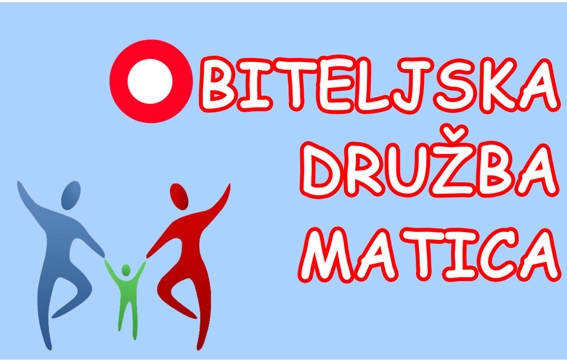 GROHOTKOZELIN10.12.2017.NEDJELJAPLAN IZLETA  7.30   Okupljanje ispred OŠ Vrbani - Listopadska 8  7.45   Polazak autobusa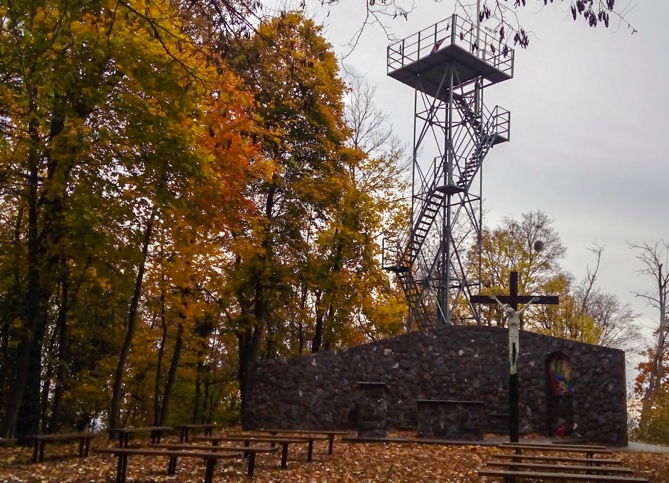   9.00   Dolazak u Blagušu  9.15   Početak planinarskog uspona11.00   Kozelin - 511 m - arheološki lokalitet 11.30   Nastavak planinarenja13.00   Dolazak do PK Grohot i vrha Grohot - 492 m14.00   Ručak 15.00   Polazak prema Blaguši16.15   Polazak autobusa Zet-a za DubecVAŽNO - REZERVNI TERMIN 17.12.2017. - u slučaju lošeg vremenaPredviđeno hodanje :    oko 4 sataZahtjevnost izleta     :    K-1, T-1Oprema                     :    planinarska odjeća i obuća u skladu sa vremenom             Obavezni dokumenti :    planinarska, osobna i zdravstvena iskaznicaPrehrana                    :    iz ruksaka i u PK Grohot - opskrbljen pićem           Informativno :   grah-20.oo-s kobasicom 25.oo, par kobasica-20.ooPrijevoz                     :    akontacija prijevoza na bazi 40 planinara 60.oo kn                                                  - za one koji dolaze autobusom         Prijave i informacije  :   petkom na sastanku SDI-a od 19.00 sati i kod vodiča                                      - krajnji rok za prijavu, plačanje i odustajanje 1.12.2017.Organizator               :    HPD Zagreb-MaticaVodič                        :    Igrc Nenad - 098 906 906 6   -   091 309 41 00                                                                 mail - nenoigrc@gmail.com